Civitas Academy Events: Summer 2019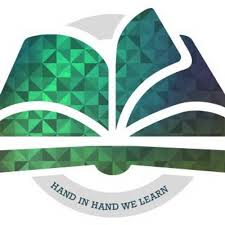 Date and TimeEventTuesday 23rd AprilINSET Day (school closed to pupils)Wednesday 24th AprilPupils return to schoolThursday 25th AprilReception trip to Marwell ZooFriday 26th AprilClass PhotographsThursday 2nd MayYear 3 Change4Life P.E. Festival (selected pupils)Thursday 2nd May (3:30-4pm)Summer Curriculum Overview MeetingThursday 9th May (9am-9:30am)Question and Answer Session with Head of SchoolThursday 23rd May (3:30-4pm)Project CelebrationFriday 24th MayY1 Minibeast Bug BallMonday 3rd JuneINSET Day (school closed to pupils)Thursday 6th JuneYear 3 TriGolf Competition (selected pupils)Tuesday 11th June (9:10- 9:40am)Y2 Eid AssemblyMonday 17th June (8:55-9:25am)Doughnut for DadsThursday 20th  June Y1 trip to Ruislip LidoTuesday 2nd July (AM)Sports DayWednesday 3rd JulyTransition DayThursday 4th JulyReception trip to Chessington Sea Life CentreFriday 5th JulySports Day (Reserve date in case of bad weather on Tuesday 2nd July)Thursday 11th JulyQuestion and Answer Session with Head of SchoolTuesday 16th JulyY3 trip to Ufton CourtWednesday 24th JulyLast Day of Term